Пример оформления углового штампа.Размер 50х100 мм 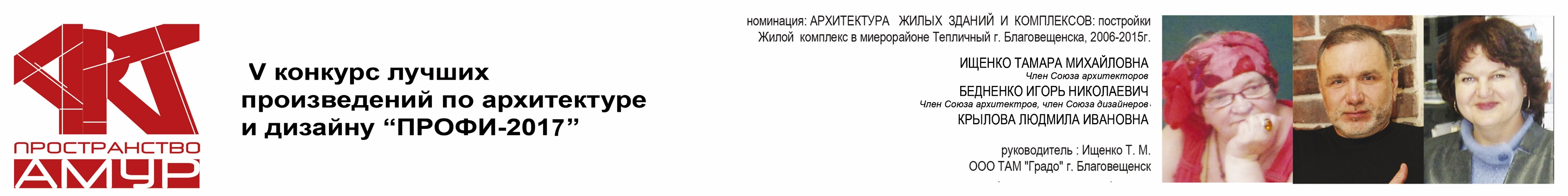 